DOMANDA DI ACCESSO ALLA MISURA 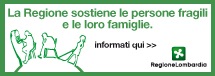 RSA APERTA  All’Ente Gestore della RSA __________________________________________________________________                                                                                (Denominazione struttura ed indirizzo)Il Sig/La Sig.ra _________________________________________________________________________________(Cognome e Nome)Data di nascita_____/ ____ / _____ Età ______ Luogo di nascita ____________________________prov.(_____)Codice Fiscale:_______________________________________Tessera Sanitaria _____________________________residente in ___________________________________________________prov. (______) CAP __________________ via__________________________________________n°____Telefono:_______________________________________ e-mail_______________________________________________________Compilare solo qualora il domicilio non coincida con la residenzaComune di domicilio  ___________________________________ prov. (____________) CAP 	via e n° ________________________________________________________________________________________Cognome _________________________________ Nome _________________________________________________ residente in ___________________________________________________ prov. (____) CAP ____________________ via__________________________________________n°____Telefono:_______________________________________ e-mail_____________________________________________________________________________________________C H I E D El’accesso alla valutazione prevista per la fruizione degli interventi offerti dalla Misura RSA APERTA.D I C H I A R Aconsapevole delle sanzioni penali richiamate dall’art. 76 del DPR n. 445/2000 in caso di dichiarazioni mendaci e di formazione o uso di atti falsidi non beneficiare/ che la persona per la quale vengono richiesti gli interventi non beneficia di misure (compresa la presente) e/o interventi regionali incompatibili ovvero di rinunciarvi/rinuncerà al momento dell’attivazione di RSA APERTA;di non fruire/ che la persona per la quale vengono richiesti gli interventi non fruisce di altri servizi/unità d’offerta semiresidenziali della rete sociosanitaria ;di non avere in corso altre richieste per la misura RSA aperta ALLEGACertificazione diagnostica di demenza/Alzheimer (solo per persone affette da demenza);Copia del verbale di Invalidità Civile (per persone anziane non autosufficienti);  Copia del documento di identità in corso di validità dell’interessato all’erogazione della misura;Copia del documento di identità in corso di validità di chi firma la domanda (se diverso dall’interessato al beneficio della misura); Copia dell’eventuale documentazione sanitaria e socio-sanitaria attestante le condizioni clinico-funzionali (solo se già posseduta); (COMPILARE SOLO SE E’ PERSONA DIVERSA DAL RICHIEDENTE LA MISURA)di essere il coniuge o il convivente o il figlio o, in mancanza di questi, altro parente in linea retta o collaterale (indicare relazione di parentela):    _____________________________________________di essere altro care giver  (indicare legame con il richiedente: amico, conoscente, …):    ____________________________________________________________________________________________di essere amministratore di sostegno del beneficiario(indicare estremi provvedimento di nomina:_____________________________________________________) di essere tutore del beneficiario (indicare estremi provvedimento di nomina_____________________________________________________) di essere curatore del beneficiario(indicare estremi provvedimento di nomina:_____________________________________________________) Luogo e data: _________________					          FIRMA____________________________________________________DATI RIFERITI ALLA PERSONA PER LA QUALE SI RICHIEDONO GLI INTERVENTI DELLA MISURADATI RIFERITI ALLA PERSONA CHE FIRMA LA DOMANDA(COMPILARE SOLO SE E’ PERSONA DIVERSA DAL RICHIEDENTE LA MISURA)